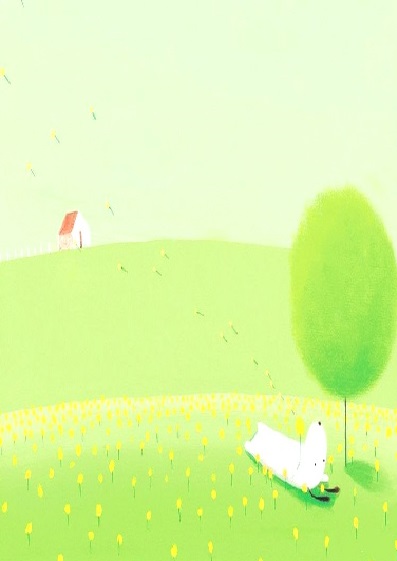 導師: 李宗勳                 系別班級:四技電資二甲得獎感言:     感謝學校與諮商輔導組讓我有機會獲得績優導師獎，也感謝班上同學的認同與支持。導師不是一份工作，而是責任與教育，更是一門管理的藝術。古時韓愈曾說過：師者，所以傳道、授業、解惑也。導師與學生間的相處，除了傳遞正確的教學與治學觀念，授予做人處事的基本道理與專業技能，更重要的是解除學生在求學期間的心理與生活困惑。有鑒於導師肩負著班級學生在生活上、課業上與思想上的輔導要職，故本身的言行與角色必須拿捏得宜。導師是學生在求學生涯的領航者，我常對學生談及如何管理好自己的未來發展與人生規劃，生活若沒有目標，為學若沒有堅定的意志，則人生將迷惘而沒有方向，更別說未來的優質生活。生活輔導與領航前行並非在辦公室紙上作業即可達成，我嘗試著走入班級與深入了解學生的日常作息、生活需求與家庭背景，談論他們的未來藍圖與生涯規劃，並給於適當的建議與實施例子參考。支持與鼓勵，期盼著學生在未來可多元成長與適性的發展。身為導師，適度了解學生並給予所需，協助建立學生的學習企圖心與健全人格的穩定發展，且落實導師的教育責任與輔導學生正向發展，這是我持之以恆的重責大任，學生的正面回饋也是輔導學生最大的收穫。跟學生走在一起的兩年時間，學生也更加穩定與思考周慮，穩定成形，且成長路途邁上正軌，是心裡的安慰。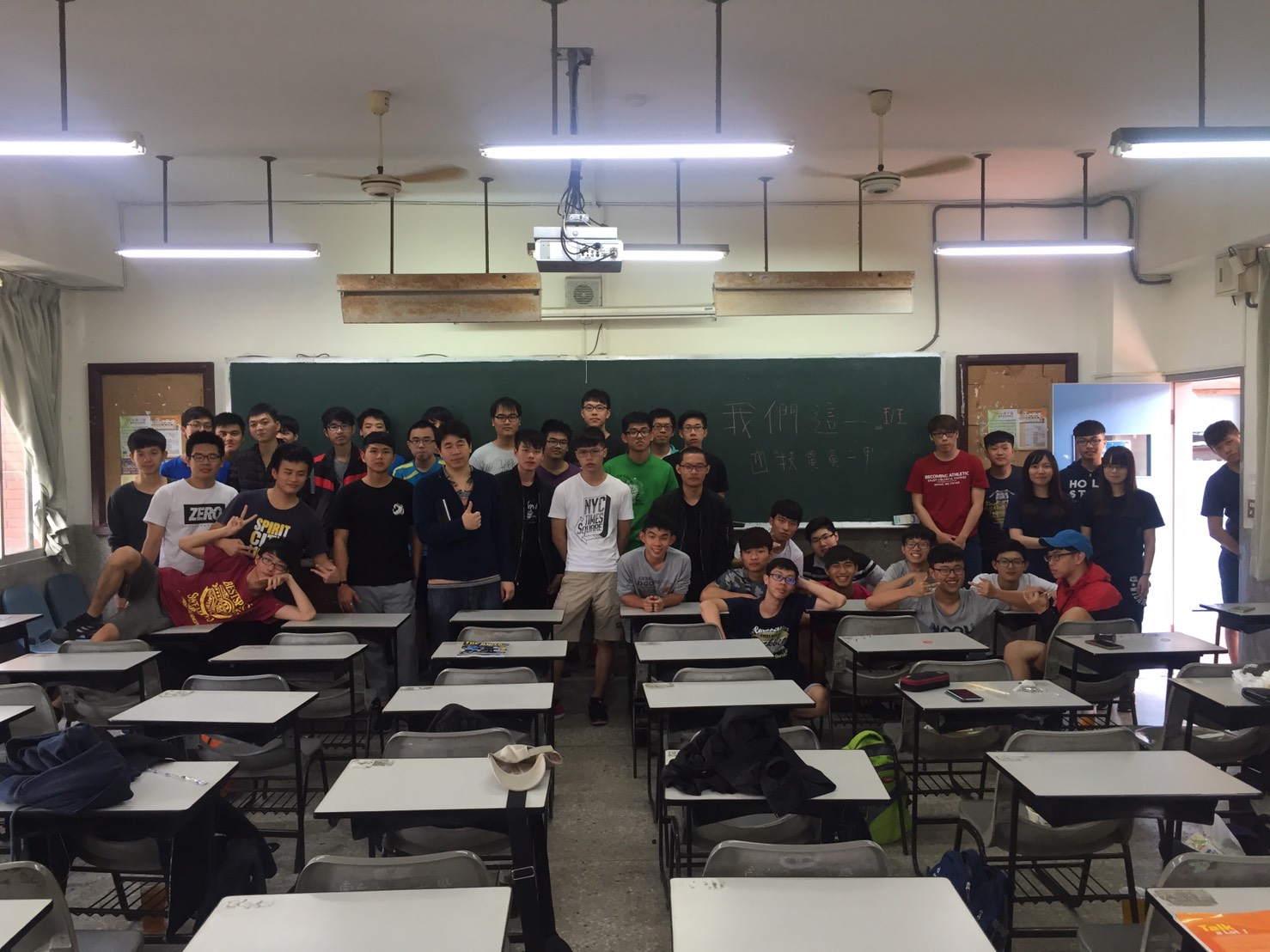 